
Friday March 4Session 1- Level 6 & 8 (~40)Check in/Stretch: 5:00PM
March in: 5:30PM
Saturday March 5 Session 2- Level 4 D1 & D2 (~86)Check in/Stretch: 7:45AM
March in: 8:15AMSession 3- Level 7 (~61)Check in/Stretch: 12:15PM
March In: 12:45PM
Session 4- Level 9 & 10 (~80)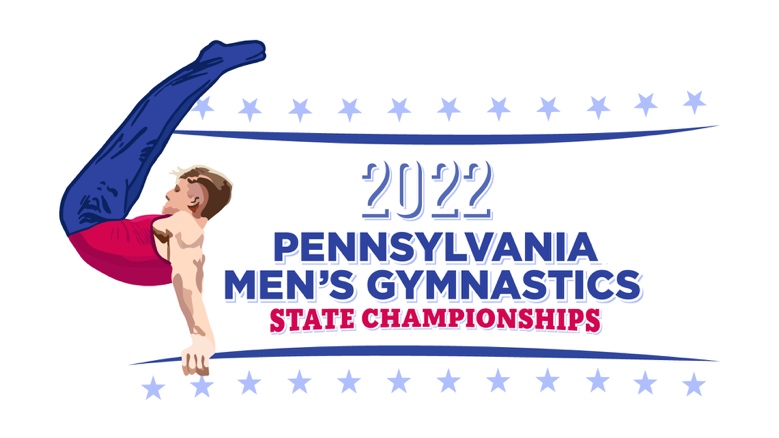 Check in/Stretch: 4:00PM
March in: 4:30PM
Senior Recognition to follow competitionSunday March 6Session 5- Level 3 D2 (~80)Check in/Stretch: 7:45AM
March in: 8:15AMSession 6- Level 3 D1 (~61)Check in/Stretch: 12:15PM
March In: 12:45PM
Session 7- Level 5 (~62)Check In/Stretch: 3:45PM
March in: 4:15PM